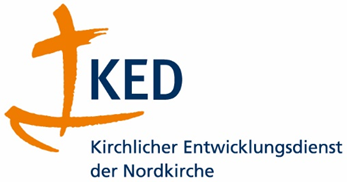 Kirchlicher Entwicklungsdienst der NordkircheWichmannstr. 4, Haus 10 Nord22607 HamburgTel.: 040 – 30620.1531E-mail: info@ked.nordkirche.deInternet: www.ked-nordkirche.deBericht / AbrechnungEntwicklungspolitische BildungsreisenAuf den folgenden Seiten sind Themen und Fragen aufgeführt, die bei der Abfassung eines Reiseberichts eine Rolle spielen können. Der Bericht soll bei der Nachbereitung einer Reise helfen, anhand von Fragen noch einmal über das Erlebte zu reflektieren. Weitere Ihnen wichtige Aspekte können Sie unter Punkt 9 ‚Weitere Anmerkungen‘ ergänzen.Bitte beantworten Sie die Fragen auf maximal sechs Seiten.Die Antworten können Sie direkt unter den Fragen zu den Punkten 1 bis 9 in diesem Vordruck eingeben. Wenn Sie eine eigene Projektbeschreibung erstellen, fügen Sie bitte die Überschriften zur Unterteilung ein.Bitte melden Sie sich, wenn Sie Fragen zum Bericht oder zur Abrechnung haben. Wir beraten Sie gern.Zielgruppen / Reiseteilnehmer:innenGab es Veränderungen bei der Zusammensetzung der Reisegruppe gegenüber der Planung? Welche Personen/welcher Personenkreis waren zusätzlich zu den Reiseteilnehmenden in die Planung und Durchführung der Reise einbezogen?Bitte legen Sie eine Liste der Reiseteilnehmer:innen beiEntwicklungspolitisches Lernen / Ziele der Begegnung / WirkungenInwieweit hat die Reise dazu beigetragen, entwicklungspolitisches Lernen zu ermöglichen?Welchen thematischen/inhaltlichen Schwerpunkt hatte die Reise? Welche Fragestellungen wurden bearbeitet?Welche Ziele haben Sie nicht oder nur teilweise erreicht? Welche Gründe sehen Sie dafür?Was hat sich durch die Reise und den damit verbundenen Begegnungen verändert (z.B. neue Kenntnisse, Kompetenzen, Handlungsoptionen, Motivation für Engagement bei den Zielgruppen)?Beschreibung und Erläuterung des ReiseprojektsBeschreiben Sie die Reise und die durchgeführten Aktivitäten. Welche Veränderungen gab es gegenüber der Planung? - Legen Sie bitte ein Programm der durchgeführten Reise/Begegnung bei.Wie wurde die Reise vor- und nachbereitet? Wie viele Treffen haben stattgefunden? Wie viele Personen haben teilgenommen?Welche Programmpunkte waren für das entwicklungspolitische Lernen am besten geeignet?Wie wurden und werden Ihre Erfahrungen und Erkenntnisse genutzt und auch anderen Menschen zugänglich gemacht? An welchen Lernerfahrungen soll weiter gearbeitet werden?Welche Kontakte sind durch das Reiseprojekt entstanden? Wie werden Sie diese Kontakte weiter pflegen?QuerschnittsfragenInwiefern haben Aspekte wie Chancengleichheit, soziale Gerechtigkeit und der verantwortungsvolle Umgang mit Ressourcen bei Ihrem Reiseprojekt eine Rolle gespielt?Kosten- und FinanzierungsplanBitte füllen Sie die Spalte „Tatsächliche Ausgaben“ und „Tatsächliche Einnahmen“ des bei der Antragstellung eingereichten Formulars aus. Wodurch entstanden ggf. Änderungen bei den Kosten/der Finanzierung? AuswertungWie wurde das Reiseprojekt ausgewertet, wer war daran beteiligt?Welche Rückmeldung haben Sie von den Reiseteilnehmenden und weiteren Beteiligten bekommen? Gibt es einen Bericht der Südpartner:innen?Abschließende BewertungWie schätzen Sie das Reiseprojekt insgesamt ein? Was hat sich bewährt?Was war die wichtigste Erfahrung auf der Reise bzw. beim Besuch der Partner:innen?Wie war das Verhältnis zu den Partner:innen/zur Kirche und Kirchengemeinde/zur Bevölkerung im Gastland? Was war schön und ermutigend, wo gab es Probleme?Gab es Schwierigkeiten innerhalb der Gruppe? Wie wurden sie gelöst?Welche Konsequenzen, Ideen, Anregungen gibt es für Ihre Weiterarbeit?Weitere AnmerkungenBitte senden Sie Ihren Bericht postalisch mit einer rechtsverbindlichen Unterschrift an den KED und möglichst vorab auch per E-Mail an info@ked.nordkirche.de.Fügen Sie bitte folgende Anlagen bei:Ausgefülltes Formular Kosten- und FinanzierungsplanProgramm der durchgeführten ReiseListe der Reiseteilnehmer:innenRechnung (Kopie) über die FlugkostenRechnung/Zertifikat der Klima-Kollekte (Kopie)Mit Ihrer Unterschrift bestätigen Sie dem Kirchlichen Entwicklungsdienst der Nordkirche (KED), dass die Projektbelege bei Ihnen vorliegen und dass diese auf Wunsch jederzeit eingesehen werden können.______________________			___________________________________________Datum						Unterschrift einer zeichnungsberechtigten PersonAuf Grundlage des Datenschutzgesetzes der EKD werden Ihre personenbezogenen Daten im Rahmen dieser Antragstellung erhoben und verarbeitet. Die Daten werden nur für die Antragsbearbeitung und ausgewählte Hinweise auf KED-Bildungsveranstaltungen genutzt. Detaillierte Informationen u.a. zu Ihren Rechten finden Sie in unseren Datenschutzbestimmungen https://www.ked-nordkirche.de/datenschutz.KED-NummerThema des ReiseprojektsAntragReverseprogramm in DeutschlandReise in den Globalen SüdenReverseprogramm in DeutschlandReise in den Globalen SüdenReverseprogramm in DeutschlandReise in den Globalen SüdenReverseprogramm in DeutschlandReise in den Globalen SüdenReverseprogramm in DeutschlandReise in den Globalen SüdenAntragstellende Organisation (Rechtsträger)Anschrift   (Straße Haus-Nr., PLZ Ort)Verantwortliche Person(zeichnungsberechtigt)Ansprechpartner:in(Verantwortlich für KED-Antrag) TelefonE-Mail Partner im Globalen Süden Name / LandLand der BegegnungAnzahl Reise-TNAnzahl Reise-TNAnzahl Reise-TNBeginn der ReiseEnde der ReiseEnde der ReiseEnde der ReiseBeginn der VorbereitungEnde der NachbereitungEnde der NachbereitungEnde der NachbereitungBewilligter KED-Zuschuss  gesamt€Anteil Flug-/Reisekostenzuschuss:€ Anteil Flug-/Reisekostenzuschuss:€ Anteil Flug-/Reisekostenzuschuss:€ Anteil Zuschuss CO2-Kompensation€Anteil Zuschuss CO2-Kompensation€Anteil Zuschuss CO2-Kompensation€